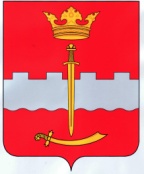 Сельская Дума сельского поселения "Село Кременское"РЕШЕНИЕ Об утверждении перечня информациио деятельности представительного органа муниципального образования сельское  поселение «Село Кременское», размещаемой в информационно – телекоммуникационной сети «Интернет»В соответствии со статьями 13,14 Федерального закона от 09.02.09 № 8-ФЗ «Об обеспечении доступа к информации о деятельности государственных органов и органов местного самоуправления», руководствуясь статьей  39 Устава муниципального  образования  сельского  поселения «Село Кременское», решением представительного органа муниципального образования сельское  поселение «Село Кременское «О порядке утверждения перечней информации о деятельности органов местного самоуправления муниципального образования  сельское  поселение «Село Кременское», размещаемой в информационно – телекоммуникационной сети «Интернет»,Сельская  ДумаРЕШИЛА:Утвердить Перечень информации о деятельности представительного органа муниципального образования сельское  поселение «Село Кременское», размещаемой в информационно – телекоммуникационной сети «Интернет» согласно приложению. Настоящее решение вступает в силу с момента его официального опубликования (обнародования).Глава  сельского  поселения«Село  Кременское»                                                                  В.В.Рыбаков									Приложение 									к Решению 												Сельской Думы                                                                                                                       МО СП «Село Кременское»									от   22.06.2017 № 61Перечень информации о деятельности представительного органа муниципального образования сельское  поселение «Село Кременское», размещаемой в сети «Интернет»ПОЯСНИТЕЛЬНАЯ ЗАПИСКАк проекту решения «Об утверждении перечня информациио деятельности представительного органа муниципального образования сельское  поселение «Село Кременское», размещаемой в информационно – телекоммуникационной сети «Интернет»Согласно части 3 статьи 13 Федерального закона  от 09.02.2009 № 8-ФЗ «Об обеспечении доступа к информации о деятельности государственных органов и органов местного самоуправления» (далее - Федеральный закон)  состав общедоступной информации, размещаемой органами местного самоуправления в сети «Интернет», в том числе информации, размещаемой в форме открытых данных (за исключением информации, указанной в части 7.1 статьи 14 настоящего Федерального закона), определяется соответствующими перечнями информации, предусмотренными статьей 14 Федерального закона. В соответствии с  частью 7 статьи 14 Федерального закона перечни информации о деятельности органов местного самоуправления,  размещаемой в  информационно-телекоммуникационной сети «Интернет», утверждается в порядке, определяемом органами местного самоуправления. Представленный проект решения разработан в целях реализации названных положений федерального закона, а также решения представительного органа муниципального образования сельское  поселение «Село Кременское» «О порядке утверждения перечней информации о деятельности органов местного самоуправления муниципального образования сельское  поселение «Село Кременское», размещаемой в информационно-телекоммуникационной сети «Интернет».ФИНАНСОВО-ЭКОНОМИЧЕСКОЕ ОБОСНОВАНИЕ к проекту решения «Об утверждении перечня информациио деятельности представительного органа муниципального образования сельское  поселение «Село Кременское», размещаемой в информационно – телекоммуникационной сети «Интернет»Принятие настоящего решения не потребует расходов местного бюджета.ПЕРЕЧЕНЬмуниципальных нормативных правовых актов, подлежащих признанию утратившими силу, приостановлению, изменению или принятию в связи с принятием  решения «Об утверждении перечня информациио деятельности представительного органа муниципального образования сельское  поселение «Село Кременское», размещаемой в информационно – телекоммуникационной сети «Интернет»	В связи с принятием решения «Об утверждении перечня информациио деятельности представительного органа муниципального образования сельское  поселение «Село Кременское», размещаемой в информационно – телекоммуникационной сети «Интернет» признание утратившими силу, приостановление, изменение или принятие муниципальных нормативных правовых актов  не потребуется.от 22  июня  2017 года№ 61 с. Кременское№ п/пИнформацияПериодичность размещения иобновленияОтветственный за предоставление информации12341.Общая информация о представительном органе муниципального образования сельского  поселения  «Село Кременское», в том числе:Общая информация о представительном органе муниципального образования сельского  поселения  «Село Кременское», в том числе:Общая информация о представительном органе муниципального образования сельского  поселения  «Село Кременское», в том числе:1.1.Наименование и состав представительного органа муниципального образования сельское  поселение «Село Кременское», почтовый адрес, адрес электронной почты, номера телефонов справочных служб.В течение недели с момента изменения сведенийдепутат, Глава муниципального образования, иное ответственное лицо1.2Сведения о полномочиях представительного органа муниципального образования сельское  поселение «Село Кременское», задачах и функциях администрации, а также перечень законов и иных нормативных правовых актов, определяющих эти полномочия, задачи и функции.В течение недели с момента изменения сведений-//-1.3Сведения о главе МО, заместителе (заместителях), руководителях (фамилии, имена, отчества, а также при согласии иные сведения).В течение недели с момента изменения сведений-//-1.4Сведения о средствах массовой информации, учрежденных представительным органом муниципального образования сельское  поселение «Село Кременское»В течение недели с момента изменения сведений-//-2Информация о нормотворческой деятельности представительного органа муниципального образования сельское  поселение «Село Кременское», в том числе:Информация о нормотворческой деятельности представительного органа муниципального образования сельское  поселение «Село Кременское», в том числе:Информация о нормотворческой деятельности представительного органа муниципального образования сельское  поселение «Село Кременское», в том числе:2.1Муниципальные правовые акты, изданные представительного органа муниципального образования сельское  поселение «Село Кременское», включая сведения о внесении в них изменений, признании их утратившими силу, признании их судом недействующими, а также сведения о государственной регистрации муниципальных правовых актов в случаях, установленных законодательством Российской ФедерацииВ течение недели с момента издания, внесения изменений, признания утратившим силу или недействующим-//-2.2Тексты проектов муниципальных правовых актов, внесенных в представительный орган муниципального образования сельское  поселение «Село Кременское»В течение недели со дня внесения на рассмотрение-//-2.3Установленные формы обращений, заявлений и иных документов, принимаемых представительным органом муниципального образования сельское  поселение «Село Кременское» к рассмотрению в соответствии с законами и иными нормативными правовыми актами, муниципальными правовыми актами.В течение недели с момента изменения сведений-//-2.4Порядок обжалования муниципальных правовых актов  и иных решений, принятых представительным органом муниципального образования сельское  поселение «Село Кременское»В течение недели с момента изменения сведений-//-3Информация об участии представительного органа муниципального образования сельское  поселение «Село Кременское»в целевых и иных программах, международном сотрудничестве, а также о мероприятиях, проводимых представительным органом муниципального образования сельское  поселение «Село Кременское», в том числе сведения об официальных визитах и о рабочих поездках руководителей и официальных делегаций представительного органа муниципального образования сельское  поселение «Село Кременское»Ежеквартально-//-4Тексты официальных выступлений и заявлений Главы представительного органа муниципального образования сельское  поселение «Село Кременское»Ежеквартально -//-5Статистическая информация о деятельности представительного органа муниципального образования сельское  поселение «Село Кременское», в том числе:Статистическая информация о деятельности представительного органа муниципального образования сельское  поселение «Село Кременское», в том числе:Статистическая информация о деятельности представительного органа муниципального образования сельское  поселение «Село Кременское», в том числе:5.1Статистические данные и показатели, характеризующие состояние и динамику развития экономической, социальной и иных сфер жизнедеятельности, регулирование которых отнесено к полномочиям представительного органа муниципального образования сельское  поселение «Село Кременское»Ежеквартально-//-5.2Сведения об использовании представительным органом муниципального образования сельское  поселение «Село Кременское», выделяемых бюджетных средствЕжеквартально-//-6Информация о кадровом обеспечении представительного органа муниципального образования сельское  поселение «Село Кременское», в том числеИнформация о кадровом обеспечении представительного органа муниципального образования сельское  поселение «Село Кременское», в том числеИнформация о кадровом обеспечении представительного органа муниципального образования сельское  поселение «Село Кременское», в том числе6.1Порядок поступления граждан на муниципальную службу.В течение недели с момента изменения сведений-//-6.2Квалификационные требования к кандидатам на замещение вакантных должностей муниципальной службы.В течение недели с момента изменения сведений-//-6.3Условия и результаты конкурсов на замещение вакантных должностей муниципальной службыВ течение недели с момента изменения сведений-//-6.4Номера телефонов, по которым можно получить информацию по вопросу замещения вакантных должностей в представительном органе муниципального образования сельское  поселение «Село Кременское»В течение недели с момента изменения сведений-//-7Противодействие коррупцииПротиводействие коррупцииПротиводействие коррупции7.1Сведения о доходах, об имуществе и обязательствах имущественного характера (ч.6 ст.8 Федерального закона от 25.12.2008 № 273-ФЗ «О противодействии коррупции»)В течение недели с момента представления сведений -//-7.2Сведения об источниках получения средств, за счет которых совершена сделка по приобретению земельного участка, другого объекта недвижимости, транспортного средства, ценных бумаг, акций (долей участия, паев в уставных (складочных) капиталах организаций), если сумма сделки превышает общий доход лица, замещающего должность муниципальной службы и его супруги (супруга) за три последних года, предшествующих совершению сделки (ч.4 ст.8 Федерального закона от 03.12.2012 № 230-ФЗ «О контроле за соответствием расходов лиц, замещающих государственные должности, и иных лиц их доходам»)В течение недели с момента представления сведений -//-8Информация о работе представительного органа муниципального образования сельское  поселение «Село Кременское» с обращениями граждан (физических лиц), организаций (юридических лиц), общественных объединений, государственных органов, органов местного самоуправления, в том числе:Информация о работе представительного органа муниципального образования сельское  поселение «Село Кременское» с обращениями граждан (физических лиц), организаций (юридических лиц), общественных объединений, государственных органов, органов местного самоуправления, в том числе:Информация о работе представительного органа муниципального образования сельское  поселение «Село Кременское» с обращениями граждан (физических лиц), организаций (юридических лиц), общественных объединений, государственных органов, органов местного самоуправления, в том числе:8.1Порядок и время приема главой представительного органа муниципального образования сельское  поселение «Село Кременское» граждан (физических лиц), в том числе представителей организаций (юридических лиц), общественных объединений, государственных органов, органов местного самоуправления, порядок рассмотрения их обращений с указанием актов, регулирующих эту деятельность.В течение недели с момента изменения сведений-//-8.2Фамилия, имя и отчество должностного лица, к полномочиям которых отнесены организация приема лиц, указанных в подпунктах 8.1  настоящего перечня, обеспечение рассмотрения их обращений, а также номер телефона, по которому можно получить информацию справочного характера.В течение недели с момента изменения сведений -//-8.3Обзоры обращений лиц, указанных в подпунктах 8.1 настоящего перечня, а также обобщенную информацию о результатах рассмотрения этих обращений и принятых мерах.Раз в полугодие  -//-